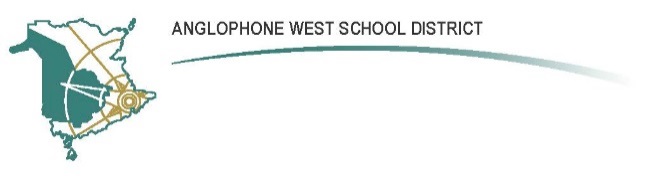 Harvey Elementary School1908 Route 3, Harvey Station, NB E6K 2P4Parent School Support Committee MinutesDate: March 31, 2022	Time: 6 pmLocation: HES GymnasiumCall to Order: Amanda QuackenbushApproval of the Agenda:1) Megan Keezer2) Sue LittleApproval of the Minutes from Previous Meeting:1) Julie Holt2) Kaelie GaynorBusiness Arising from the Minutes:1) N/ANew Business:PSSC Funds Update (Julie)
Account is at $0; new budget year begins tomorrow (April 1)
Funds were spent on 5 new tables & dinner for committee members
PL & Report Card writing day
NBTA candidate presentation / HELLO program planning (est. start date is May)
Casual supply assigned to HES
Amanda Quackenbush
World Autism Day – April 2nd 
Wear blue tomorrow! Jill M has generated info; classrooms will be engaging in awareness & information lessons
Grade 4 & 5 Provincial Assessments (May)
May 4th-27th Assessments will be online. Tentatively planned to take place in the gym (P.E. will move outside). Teachers have practice assessments to begin anytime. Online allows for universal accommodation (with headsets, students can choose to have questions read aloud to them).
Kindergarten Registration 2022-23
37 students currently registered
Grade 1 French Immersion 2022-23
Registration now open. Deadline May 6th.
Projected enrolment for 2022-23 (April 1st) 
206 students (as of last Friday)
HELLO program update
Staff and student excitement! Planning is well underway.
April Parent-Teacher Interviews
These can be in person, over the phone or virtual. Many are choosing in-person; parents want to see classrooms, etc. since they have been unable to enter the school for so long.
 Student Appreciation Day (June)
Date not yet decided. The day will be similar to last year, celebrating students!
 Notes
HES received 10 new laptops. Two older laptops were converted to staff us and connected to the printers.
Linda Dempsey Nicholson Grant of $100 000 was awarded and divided among twelve schools. HES will receive close to $7000 to support the breakfast program. DEC representative: Serena Bradford
Introduction. Serena represents both Harvey elementary and high school along with McAdam elementary and high school. Serena encourages members to read the “green paper” issued by minister Cardy. The education governance is pursuing a new structure wherein new organizational levels would be added. Harvey would fall under the Fredericton region. Serena’s concern is that this may lead to under representation of rural schools.  She plans to raise this issue during the April 4th ad hoc meeting with minister Cardy.Correspondence:
N/AClosing Comments:
N/ADate of Next Meeting: Thursday, April 21st, 2022 – 6pm in the HES gymnasiumAdjournment:Julie HoltPSSC Members Present:Amanda Quackenbush - Vice ChairJill McCullough - Teacher Rep.Sue Little – Home & SchoolMegan Keezer – ParentSheryl Pepin – ParentAmanda Davidson – ParentKristi Hudson – ParentAmy Nason – ParentAbby Davidson - ParentKaelie Gaynor – ParentOthers:PSSC Members Regrets:Amanda Appleby
Sarah Kantor
Kimberley Giggie
School/DEC Representation Present:Julie Holt - Principal Serena Bradford - DECSchool/DEC Representation Regrets: